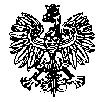 KOMENDA  WOJEWÓDZKA  POLICJIz siedzibą w RadomiuSekcja Zamówień Publicznych	ul. 11 Listopada 37/59,      26-600 Radom                                                                                                                            tel. 47 701 31 03                                  Radom, dnia 04.06.2021r.ZP – 629 /21Egz. poj. WYKONAWCYWYJAŚNIENIA i ZMIANA TREŚCI SWZ dotyczy postępowania o udzielenie zamówienia publicznego ogłoszonego na usługi 
w trybie podstawowym bez negocjacji w przedmiocie zamówienia: „Świadczenie usług odbioru zagospodarowania odpadów komunalnych zmieszanych 
i segregowanych, odpadów budowlanych oraz odpadów z przetwórstwa z drewna oraz przetwórstwa płyt z obiektów Komendy Wojewódzkiej Policji zs. w Radomiu”Nr sprawy 10 /21Komenda Wojewódzka Policji zs. w Radomiu jako Zamawiający w rozumieniu przepisów ustawy z dnia 11 września 2019r. -  Prawo zamówień publicznych   ( Dz. U. z 2019r. poz. 2019 ) 
w związku z zapytaniami Wykonawców wyjaśnia i dokonuje zmiany treści specyfikacji warunków zamówienia w następującym zakresie:Pytanie 1W związku z obecnie panującą sytuacją w naszym kraju wnosimy o dodanie do projektu umowy paragrafu dotyczącego odpowiedzialności obydwóch stron niniejszego postępowania:„§…OdpowiedzialnośćStrony oświadczają, iż w związku z panującą pandemią wirusa SARS-cov-2 wywołującego chorobę COVID-19, mają świadomość, że:stan epidemii może mieć wpływ na realizację niniejszej umowy, w szczególności może spowodować opóźnienia, przerwy w odbiorze odpadów, a w ostateczności rozwiązanie umowy,stan pandemii jest okolicznością niezależną od żadnej ze stron, a niemożność wywiązania się z obowiązków umownych wywołana następstwami pandemii takimi jak: absencja pracowników spowodowana kwarantanną, chorobą, sprawowaniem opieki nad dziećmi lub ograniczeniami nałożonymi przez uprawnione władze, jest czynnikiem za który Strony nie ponoszą winy.Strony niniejszym wyłączają odpowiedzialność kontraktową wywołaną następstwami epidemii SARS-cov-2, w szczególności mogącą wynikać z opóźnień, braku odbioru odpadów lub rozwiązania niniejszej umowy.W każdym wypadku strona powołująca się na niewykonanie lub nienależyte wykonanie ciążących na niej obowiązków umownych z powodu pandemii wirusa SARS-cov-2 wywołującego chorobę COVID-19 zobowiązana jest wskazać drugiej Stronie podstawę faktyczną swoich twierdzeń.”	  Odpowiedź nr 1 – wyjaśnieniaZamawiający udziela odpowiedzi następującej treści:Zamawiający nie wyraża zgody na dodanie w projekcie umowy paragrafu dotyczącego odpowiedzialności obydwóch stron niniejszego postępowania tj.:1.	 Strony oświadczają, iż w związku z panującą pandemią wirusa SARS-cov-2 wywołującego chorobę COVID-19, mają świadomość, że:stan epidemii może mieć wpływ na realizację niniejszej umowy, 
w szczególności może spowodować opóźnienia, przerwy w odbiorze odpadów, a w ostateczności rozwiązanie umowy,stan pandemii jest okolicznością niezależną od żadnej ze stron, a niemożność wywiązania się z obowiązków umownych wywołana następstwami pandemii takimi jak: absencja pracowników spowodowana kwarantanną, chorobą, sprawowaniem opieki nad dziećmi lub ograniczeniami nałożonymi przez uprawnione władze, jest czynnikiem za który Strony nie ponoszą winy.Strony niniejszym wyłączają odpowiedzialność kontraktową wywołaną następstwami epidemii SARS-cov-2, w szczególności mogącą wynikać z opóźnień, braku odbioru odpadów lub rozwiązania niniejszej umowy.W każdym wypadku strona powołująca się na niewykonanie lub nienależyte wykonanie ciążących na niej obowiązków umownych z powodu pandemii wirusa SARS-cov-2 wywołującego chorobę COVID-19 zobowiązana jest wskazać drugiej Stronie podstawę faktyczną swoich twierdzeń.”	  	  Pytanie nr 2W formularzu zamówienia dla poszczególnych zadań Zamawiający wskazuje częstotliwość odbioru odpadów m.in. frakcji bio. Prosimy o informację czy istnieje możliwość zmiany częstotliwości odbioru odpadów tej frakcji do 1x/m-c przy jednoczesnym, adekwatnym zwiększeniu pojemności lub ilości pojemników?Odpowiedź nr 2 - wyjaśnieniaZamawiający udziela odpowiedzi następującej treści:Zamawiający nie wyraża zgody na zmianę częstotliwości odbioru odpadów frakcji bio na 1×/mc przy jednoczesnym adekwatnym zwiększeniu pojemności lub ilości pojemników. Pytanie nr 3Czy Zamawiający wyrazi zgodę na zwiększenie wielkości pojemników na  przy jednoczesnym zmniejszeniu częstotliwości wywozu odpadów do 1x/m-c dla zadania 13 dla każdej frakcji?Odpowiedź nr 3 - wyjaśnieniaZamawiający udziela odpowiedzi następującej treści:Zamawiający nie wyraża zgody na zwiększenie wielkości pojemników na  oraz nie wyraża zgody na zmniejszenie częstotliwości wywozu odpadów do 1x/m-c dla zadania 13 dla każdej frakcji.Pytanie nr 4Czy Zamawiający wyrazi zgodę na zwiększenie do dwóch ilości pojemników dla frakcji tworzywa sztuczne + metal zmniejszając częstotliwość odbioru odpadów do 1x/m-c dla zadania 10?Odpowiedź nr 4 - wyjaśnieniaZamawiający udziela odpowiedzi następującej treści:Zamawiający nie wyraża zgody na zwiększenie do dwóch ilości pojemników dla frakcji tworzywa sztuczne + metal oraz nie wyraża zgody na zmniejszenie częstotliwości odbioru odpadów do 1x/m-c dla zadania 10. W związku z powyższymi wyjaśnieniami Zamawiający przesuwa termin składania 
i otwarcia ofert z dnia 07.06.2021r. na dzień 10.06.2021r. Ponadto zmianie ulega także:- ogłoszenie o zamówieniu w zakresie terminu składania i otwarcia ofert, a także 
w zakresie terminu związania ofertą - pkt. X ppkt. 1 swz JESTWykonawca jest związany ofertą od dnia upływu terminu składania ofert, przy czym pierwszym dniem terminu związania ofertą jest dzień, w którym upływa termin składania ofert 
do dnia 06.07.2021r.BYĆ POWINNOWykonawca jest związany ofertą od dnia upływu terminu składania ofert, przy czym pierwszym dniem terminu związania ofertą jest dzień, w którym upływa termin składania ofert 
do dnia 09.07.2021r.- pkt. XIV ppkt. 8 swz JESTOfertę wraz z wymaganymi załącznikami należy złożyć w terminie do dnia 07.06.2021r., do godziny 10:00 BYĆ POWINNOOfertę wraz z wymaganymi załącznikami należy złożyć w terminie do dnia 10.06.2021r., do godziny 10:00 - pkt. XV ppkt. 1 swzJESTOtwarcie ofert nastąpi w dniu 07.06.2021r., o godzinie 10:05 za pośrednictwem Platformy. BYĆ POWINNOOtwarcie ofert nastąpi w dniu 10.06.2021r., o godzinie 10:05 za pośrednictwem Platformy- Załączniki nr 1.1 – 1.79 pkt. 4 do swz  ( formularze ofertowe na   
   poszczególne części /zadania )JESTOŚWIADCZAMY, że jesteśmy związani niniejszą ofertą od dnia upływu terminu składania ofert do dnia 06.07.2021r.BYĆ POWINNOOŚWIADCZAMY, że jesteśmy związani niniejszą ofertą od dnia upływu terminu składania ofert do dnia 09.07.2021r.Powyższe zmiany treści SWZ stanowią integralną część Specyfikacji Warunków Zamówienia i należy je uwzględnić podczas przygotowywania ofert. Ogłoszenie o zmianie ogłoszenia o zamówieniu, a także wyjaśnienia zostaną zamieszczone na stronie internetowej prowadzonego postępowania  pod adresem https://platformazakupowa.pl/pn/kwp_radomZ poważaniemKIEROWNIK          Sekcji Zamówień Publicznych                                                                                               KWP z siedzibą w Radomiu                                                                                                        Justyna KowalskaWyk. egz. poj.dokument wytworzył : A.S.